Государственное бюджетное учреждение Республики Коми«Специальная библиотека для слепых Республики Коми им. Луи Брайля»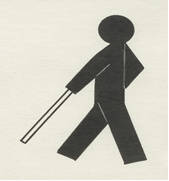 П Р О Г Р А М М А мероприятий республиканской социально- культурной акции «Дни белой трости – 2015»В 2015 году VI республиканская социально-культурная акция «Дни белой трости» пройдет с 15 октября по 4 декабря. Временные рамки акции обозначены тремя датами. 15 октября – Международный день белой трости. Белая трость – символ незрячего человека, был установлен в США 15 октября 1970 года по инициативе Международной федерации. 13 ноября – Международный день слепых, установлен в день рождения французского тифлопедагога Валентина Гаюи, внесшего огромный вклад в просвещение незрячих. 3 декабря – Международный день инвалидов, провозглашенный резолюцией Генеральной Ассамблеи ООН в 1992 году.Цель акции – приобщение людей с инвалидностью к активной жизни общества и изменение позиции общества по отношению к инвалидам. Задача – организовать проведение комплекса мероприятий, направленных на формирование гуманного отношения и уважения к лицам с нарушениями зрения, решая проблемы равного участия инвалидов во всех аспектах жизни общества.В настоящую Программу вошли мероприятия социальной направленности, проводимые СБС РК им. Л. Брайля, 9 муниципальными и республиканскими библиотеками. Официальное открытие акции – 15 октября. Мероприятие начнется с Интерактивной площадки – флешмоба «Внимание! Белая трость», в которой примут участие незрячие и слабовидящие, специалисты Коми РО ВОС, специалисты СБС РК им. Л. Брайля, студенты СыктГУ им. П. Сорокина, СМИ. 3 – 4 декабря с целью повышения профессиональной компетентности в области информационно-библиотечного обслуживания лиц с инвалидностью для библиотечных специалистов в СБС РК им. Л. Брайля пройдет республиканский семинар «Современные подходы к формированию безбарьерной культурной среды в Республике Коми». Завершится акция 9 декабря подведением итогов и награждением участников конкурса среди инвалидов «Божий мир».Сокращения* ВМО ВОС – Воркутинская местная организация Всероссийского Общества слепых* Коми РО ВОС – Коми региональная организация Всероссийского Общества слепых*ОРДиПсОУиФВ «Надежда» – ГБУ РК «Отделение реабилитации несовершеннолетних с ограниченными умственными и физическими возможностями «Надежда»* СБС РК – ГБУ РК «Специальная библиотека для слепых Республики Коми им. Луи Брайля»* Сыктывкарская МО ВОС – Сыктывкарская местная организация Всероссийского Общества слепых* ЦГБ – Центральная городская библиотека№Название мероприятияВзаимодействие СрокиМесто проведенияОтветственныеОтветственныеГБУ РК «Специальная библиотека для слепых Республики Коми им. Луи Брайля» ГБУ РК «Специальная библиотека для слепых Республики Коми им. Луи Брайля» ГБУ РК «Специальная библиотека для слепых Республики Коми им. Луи Брайля» ГБУ РК «Специальная библиотека для слепых Республики Коми им. Луи Брайля» ГБУ РК «Специальная библиотека для слепых Республики Коми им. Луи Брайля» ГБУ РК «Специальная библиотека для слепых Республики Коми им. Луи Брайля» ГБУ РК «Специальная библиотека для слепых Республики Коми им. Луи Брайля» 1Интерактивные мероприятия для детей «Как сохранить зрение» с использованием материалов постоянно действующей экспозиции «Мир на кончиках пальцев» Учебные заведения Учреждения дошкольного воспитания. Учреждения, ответственные за реабилитацию и социальную поддержку инвалидов 15 октября –13 ноябряСБС РК* Игонина Л.В.Юшкова Е.Г.Сурсякова М.В.Игонина Л.В.Юшкова Е.Г.Сурсякова М.В.2Экспозиция«У истоков Всероссийского общества слепых»Коми РО ВОС*15 октября –13 ноябряСБС РК Юшкова Е.Г.Юшкова Е.Г.3Республиканский конкурсручной работы среди детей и молодежи с ограниченными возможностями«Божий мир»Дети и молодежь с ограниченными возможностями (все категории инвалидности)Октябрь – ноябрьСБС РКСурсякова М.В.Сурсякова М.В.4Тифлокалендарь: «Тифлопедагогика – ее призвание». Выставка, посвященная 85-летию со дня рождения Феоктистовой В. А.Читатели библиотекиС 1 октябряСБС РК Юшкова Е.Г.Юшкова Е.Г.5Выставка, посвященная Международному дню белой трости «Символ незрячего человека»Читатели библиотекиС 12 октябряСБС РК Юшкова Е.Г.Юшкова Е.Г.6Интерактивная площадка на улице города:флешмоб «Внимание! Белая трость»;распространение листовок, визиток «Как вести себя, если в сложной ситуации незрячему понадобится ваша помощь»Коми РО ВОС,Члены Сыктывкарской МО ВОС, читатели СБС РК, студенты, СМИ15 октябряСыктГУИгонина Л.В.Мурашкина Ю.Е.Верховод А.М.Попова Е.А.Игонина Л.В.Мурашкина Ю.Е.Верховод А.М.Попова Е.А.7Информационная поддержка родителей «Воспитание ребенка с ограниченными возможностями здоровья в семье» Родители детей с ограниченными возможностями 16 октябряСБС РКЮшкова Е.Г.Юшкова Е.Г.8Библиотечно-ВОСовский десант «Краеведческий Арт-поезд – территория творчества»Коми РО ВОС,Сысольская ЦБС,Сысольская МО ВОС22 октябряс. Визинга Сысольского р-наБезносикова Г.М.Милькова В.Н.Игонина Л.В.Безносикова Г.М.Милькова В.Н.Игонина Л.В.9Интерактивное мероприятие, посвященное Международному дню белой трости «Белая трость – мой друг и помощник»Коми РО ВОС, члены Сыктывкарской МО ВОС, читатели СБС РК25 октябряСБС РКИгонина Л.В.Игонина Л.В.10День информации «Формирование познавательных способностей детей с нарушениями развития»Специалисты ОРНсОУиФВ «Надежда»27 октябряОРНсОУиФВ «Надежда»Юшкова Е.Г.Юшкова Е.Г.11Информационный час «Рецепты до востребования»Участники реабилитационного клуба «Здоровье»30 октябряСБС РКЮшкова Е.Г.Юшкова Е.Г.12Консультации по использованию тифлотехники Незрячие пользователи По запросамСБС РКЕфимов И.С.Ефимов И.С.13Выставка-обзор «Шесть волшебных точек»Незрячие пользователи2 ноября СБС РКЮшкова Е.Г.Юшкова Е.Г.14Республиканский конкурс Чтения и письма по системе Луи Брайля «С Брайлем по жизни»Коми РО ВОС,Сыктывкарская МО ВОС, Республиканские МО ВОС*Ноябрь МО ВОС, СБС РКСурсякова М.В.Верховод А.М.Сурсякова М.В.Верховод А.М.15Из цикла «Тифлокалендарь»К 270 -летию со дня рождения французского тифлопедагога В. Гаюи- Выставка-обзор «У истоков российской тифлологии»- Час информации «Пионер просвещения незрячих»Читатели библиотеки3 ноября СБС РК Юшкова Е.Г.Юшкова Е.Г.16Выставка - диалог «Нам через сердце виден мир»Читатели библиотеки12 ноября СБС РК Юшкова Е.Г.Юшкова Е.Г.17Час информации «По страницам журналов «Наша жизнь», «Диалог» и «Социальная реабилитация незрячих»Работники ПРП «Мастер»16 ноября ПРП «Мастер»Юшкова Е. Г.Юшкова Е. Г.18Интерактивная площадка «Берегите зрение с самого рождения»Добровольцы, студенты ВУЗов13 ноябряВыезды в учрежденияИгонина Л.В.Игонина Л.В.19Выставка информационных материалов «Каждый ребенок имеет право»Дети и родителиС 20 ноябряСБС РКЮшкова Е.Г.Юшкова Е.Г.20Республиканский конкурс ручной работы среди детей и молодежи с ограниченными возможностями«БОЖИЙ МИР»Дети и молодежь с ограниченными возможностями (все категории инвалидности) в возрасте до 30 летМай – ноябрь 2015 годаСБС РКСурсякова М.В.Сурсякова М.В.21Республиканский семинар«Современные подходы к формированию безбарьерной культурной среды в Республике Коми»Специалисты республиканских и муниципальных библиотек 3 – 4 декабряСБС РКБезносикова Г.М. Милькова В.Н.Безносикова Г.М. Милькова В.Н.22Подведение итогов и награждение участников Республиканского конкурса ручной работы среди детей и молодежи с ограниченными возможностями«БОЖИЙ МИР»Участники конкурса9 декабря Усть-Куломская МЦБС,СБС РКПашнина Г.Е.Сурсякова М.В.Пашнина Г.Е.Сурсякова М.В.«Тифлоцентр «МИР» (Б/ф № 11 МБУК «Централизованная библиотечная система» МО ГО «Воркута»)«Тифлоцентр «МИР» (Б/ф № 11 МБУК «Централизованная библиотечная система» МО ГО «Воркута»)«Тифлоцентр «МИР» (Б/ф № 11 МБУК «Централизованная библиотечная система» МО ГО «Воркута»)«Тифлоцентр «МИР» (Б/ф № 11 МБУК «Централизованная библиотечная система» МО ГО «Воркута»)«Тифлоцентр «МИР» (Б/ф № 11 МБУК «Централизованная библиотечная система» МО ГО «Воркута»)«Тифлоцентр «МИР» (Б/ф № 11 МБУК «Централизованная библиотечная система» МО ГО «Воркута»)«Тифлоцентр «МИР» (Б/ф № 11 МБУК «Централизованная библиотечная система» МО ГО «Воркута»)1Встреча с администрацией и родителями МБОУ ДДиМШВ по проблемам образования слабовидящих детей. Начальная школа - детский сад компенсирующего вида № 1 г. Воркуты, (МБОУ ДДиМШВ)29 сентябряМБОУ ДДиМШВМБОУ ДДиМШВДружченко Л.Г.Петриченко -  И.Н. председатель ВМО ВОС2Концертно – развлекательная программа, посвященная дню пожилого человека «Греет сердце доброта»ВМО ВОС2 октябряВМО ВОСВМО ВОСДружченко Л.Г.3Обследование учреждений общепита и аптеки на предмет доступности для инвалидов по зрениюЧлены ВМО ВОСВторая декада октябряДружченко Л.Г.Петриченко -  И.Н. председатель ВМО ВОС4Круглый стол с по вопросам в сфере защиты прав инвалидов ВМО ВОС, Администрация города, представители системы образования, здравоохраненияТретья декада октябряБиблиотека-филиал № 11Библиотека-филиал № 11Дружченко Л.Г.Петриченко -  И.Н. председатель ВМО ВОС5«Я вижу сердцем» Концертная программа к международному дню слепыхЧлены ВМО ВОС13 ноябряВМО ВОСВМО ВОСДружченко Л.Г.6«Несмотря на тяжелый недуг, они добились успеха» -  цикл громких чтений о людях с ограниченными возможностямиЧлены ВМО ВОС4 и 11 декабряВМО ВОСВМО ВОССазонова Н.В.МБУ «Княжпогостская МЦБС»МБУ «Княжпогостская МЦБС»МБУ «Княжпогостская МЦБС»МБУ «Княжпогостская МЦБС»МБУ «Княжпогостская МЦБС»МБУ «Княжпогостская МЦБС»МБУ «Княжпогостская МЦБС»1Подворный обход-поздравление «Дорогие мои старики»Администрация сельского поселения Мещура1 октябряпст. Седъюдорпст. СедъюдорСедъюдорская сельская библиотека2Выставка «Их жизнь –сюжеты для романов» Развлекательная программа «Праздник осени» 1 октябряБиблиотека м. СеверныйБиблиотека м. СеверныйБиблиотека-филиал м.Новый3Выставка «Их жизнь –сюжеты для романов» Развлекательная программа «Праздник осени» 1 октябряБиблиотека м. СеверныйБиблиотека м. СеверныйБиблиотека-филиал м.Новый4Книжная выставка: «Семь нот долголетия»1 октябряТрактовская сельская библиотека в здании Дома культурыТрактовская сельская библиотека в здании Дома культурыТрактовская сельская модельная библиотека-филиал5Вечер встреч «Нам года не года»1 октябряШошецкая сельская библиотека в здании социально-культурного центра пст. ШошкаШошецкая сельская библиотека в здании социально-культурного центра пст. ШошкаШошецкая сельская библиотека-филиал6Праздничная программа «Ладушки, ладушки- дедушки и бабушки»Средняя общеобразовательная школа пст. Чинъяворык1 октябряЧиньяворыкская сельская библиотекаЧиньяворыкская сельская библиотекаЧиньяворыкская сельская библиотека-филиал7Тематический час «Семья и семейные ценности» Выставка «Мы все такие разные» 15 ноябряТрактовская сельская библиотека Трактовская сельская библиотека Трактовская сельская  модельная библиотека-филиал8Беседа «Мы разные, но каждый человек»16 ноябряЧиньяворыкская сельская библиотека-филиалЧиньяворыкская сельская библиотека-филиалЧиньяворыкская сельская библиотека-филиал9 Урок нравственности «Молитва матери»Центр социальной помощи семье и детям «Альтернатива»28 ноябряЦентр социальной помощи семье и детям «Альтернатива»Центр социальной помощи семье и детям «Альтернатива»Центральная межпоселенческая библиотека10Викторина «Пусть долгим будет путь, а сердце добрым»2 декабряЧиньяворыкская сельская библиотекаЧиньяворыкская сельская библиотекаЧиньяворыкская сельская библиотека-филиал11Акция к Международному дню инвалидов «Передай добро по кругу!»»   Государственное бюджетное учреждение Республики Коми «Республиканский Княжпогостский дом-интернат для престарелых и инвалидов» 2 декабряДом-интернат для престарелых и инвалидов г.ЕмваДом-интернат для престарелых и инвалидов г.ЕмваЦентральная межпоселенческая библиотека12Акция к Международному дню инвалидов «Передай добро по кругу!»»     Княжпогостское общество инвалидов Коми еспубликанского общества Всероссийского общества инвалидов3 декабряЦентральная межпоселенческая библиотека13Беседа «Поговорим о милосердии» 3 декабряСедъюдорская сельская библиотекаСедъюдорская сельская библиотекаСедъюдорская сельская библиотека-филиал14Диспут «Сильные духом. Мы такие»Книжный обзор «Пусть не иссякнет доброта» (Ко Дню инвалидов)3 декабряШошецкая сельская билиотека в здании Социально-культурного центра пст. ШошкаШошецкая сельская билиотека в здании Социально-культурного центра пст. ШошкаШошецкая сельская библиотека-филиал 15Урок доброты «Счастье доступно всем»Администрация пст. Мещура, Средняя общеобразовательная школа пст. Мещура. сельский Дом культуры3 декабряСельский клуб пст. МещураСельский клуб пст. Мещура Мещурская сельская библиотека-филиал16Обзор «Библиотерапия» 3 декабряТрактовская сельская библиотекаТрактовская сельская библиотекаТрактовская сельская  модельная библиотека-филиалМБУ «Сосногорская межпоселенческая централизованная библиотечная система»МБУ «Сосногорская межпоселенческая централизованная библиотечная система»МБУ «Сосногорская межпоселенческая централизованная библиотечная система»МБУ «Сосногорская межпоселенческая централизованная библиотечная система»МБУ «Сосногорская межпоселенческая централизованная библиотечная система»МБУ «Сосногорская межпоселенческая централизованная библиотечная система»МБУ «Сосногорская межпоселенческая централизованная библиотечная система»1«С праздником мудрости, жизненного опыта и душевной красоты!»: праздничная программа с конкурсом (ко Дню пожилых людей)Районный Совет ветеранов01.10.15Районный Совет ветерановРайонный Совет ветерановСМЦБ им. Я. М. Рочева        2«И на солнце пятна есть»: урок толерантности (к Международному дню белой трости)Ср. кл. СОШ09.10.15СМЦБ им. Я. М. Рочева        СМЦБ им. Я. М. Рочева        СМЦБ им. Я. М. Рочева        3Презентация проекта социальной адаптации инвалидов по зрению «Мы вместе» Коми республиканская специальная библиотека для слепых им. Л. Брайля1 декада ноябряСМЦБ им. Я. М. Рочева        СМЦБ им. Я. М. Рочева        СМЦБ им. Я. М. Рочева        4«Еще мы душою крепки»: вечер песни (к 100-летию М. Л. Матусовского)Районное Общество инвалидов01.12.15Районное Общество инвалидовРайонное Общество инвалидовСМЦБ им. Я. М. Рочева        5«Сказку любят все на свете»: литературный праздник для детей с ограниченными возможностями (к Международному дню инвалидов)Отделение реабилитации детей и подростков с ограниченными возможностями02.12.15Отделение реабилитации детей и подростков с ограниченными возможностямиОтделение реабилитации детей и подростков с ограниченными возможностямиСМЦБ им. Я. М. Рочева        6«Как молоды мы были»: выставка (ко Дню пожилого человека)01.10.15БиблиотекаБиблиотекаГородская детская и юношеская библиотека7«Все начинается с улыбки»: мероприятие для бабушек (ко Дню пожилого человека)Гимназия01.10.15ГимназияГимназияГородская детская и юношеская библиотека8«Все начинается с улыбки»: праздничная программа (ко Дню пожилого человека)СОШ № 5, мл. кл. 02.10.15СОШ № 5СОШ № 5Городская детская и юношеская библиотека9«Все мы разные, но мы вместе»: час терпимости и доброты (к Международному дню толерантности)6-8 кл. СОШноябрьБиблиотекаБиблиотекаГородская детская и юношеская библиотека10«Под открытым зонтиком добра»: выставка (к Международному дню толерантности)09.11.15-22.11.15БиблиотекаБиблиотекаГородская детская и юношеская библиотека11«Мы такие же как все, но чуточку сильнее»: выставка (к Международному дню инвалидов)27.11.15БиблиотекаБиблиотекаГородская детская и юношеская библиотека12«Славим возраст золотой»: выставка (ко Дню пожилого человека)01.10.15-14.10.15БиблиотекаБиблиотекаГородская детская библиотека-филиал № 213«Хорошо нам рядышком с дедушкой и бабушкой»: игровая программа ДОУ № 501.10.15БиблиотекаБиблиотекаГородская детская  библиотека-филиал № 214«День добра и уважения»: вечер-встреча (ко Дню пожилого человека)Общество инвалидов «Надежда»01.10.15БиблиотекаБиблиотекаВойвожская б/ф № 315«Толерантность – путь к благополучию общества»: час актуальной информации16.11.15БиблиотекаБиблиотекаВойвожская б/ф № 316«В ауре добра и света»: вечер-встреча (к Международному дню инвалидов)Общество инвалидов «Надежда»03.12.15БиблиотекаБиблиотекаВойвожская б/ф № 317«Вам мудрость подарили годы»: книжно-журнальная выставка (ко Дню пожилых людей)25.09.15-04.10.15БиблиотекаБиблиотекаНижнеодесская б/ф № 418.«Такой же, как все»: журнально-газетная выставка01.12.15-07.12.15БиблиотекаБиблиотекаНижнеодесская б/ф № 419«Золотая осень жизни»: книжная выставка (ко Дню пожилого человека)01.10.15БиблиотекаБиблиотекаВисовская б/ф № 520«Все мы разные, но все мы равны»: урок толерантностиДОУ16.11.15БиблиотекаБиблиотекаВисовская б/ф № 521«Сильные духом»: стенд, посвященный параолимпийцам02.12.15-03.12.15БиблиотекаБиблиотекаВисовская б/ф № 522«Люди особой судьбы»: беседа с презентациейДОУ01.12.15ДОУДОУВисовская б/ф № 523«С пониманием и милосердием»: урок доброты СОШ04.12.15БиблиотекаБиблиотекаВисовская б/ф № 524«Зорко одно сердце»: выставка15.10.15БиблиотекаБиблиотекаВерхнеижемская б/ф № 625Громкое чтение повести В. Г. Короленко «Слепой музыкант»СОШ03.12.15БиблиотекаБиблиотекаВерхнеижемская б/ф № 626«Жизнь продолжается»: вечер отдыхаДосуговый центр12.11.15-14.11.15БиблиотекаБиблиотекаУсть-Ухтинская б/ф № 927«Что значит быть отзывчивым»: урок доброты (к Международному дню инвалидов)Мл.  кл. СОШ25.11.15-27.11.15БиблиотекаБиблиотекаУсть-Ухтинская б/ф № 928«Увидеть мир сердцем»: день хорошего настроения (к Международному дню инвалидов)Учащиеся СОШ03.12.15-05.12.15Досуговый центрДосуговый центрУсть-Ухтинская б/ф № 929«Будьте здоровы»: поздравление ветеранов с праздником на домуНачальная школа, Досуговый центр01.10.15Досуговый центрДосуговый центрКеркинская б/ф № 1030«Белая трость»: час познания (к Международному дню белой трости)Мл. кл. 15.10.15Начальная школаНачальная школаКеркинская б/ф № 1031«Они как мы»: беседа-диалог (к Международному дню инвалидов)Начальная школа03.12.15Начальная школаНачальная школаКеркинская б/ф № 1032«Сердец золотые россыпи»: вечер отдыха (ко Дню пожилого человека)Досуговый центр01.10.15Досуговый центрДосуговый центрМалоперская б/ф № 1133«Приключения необыкновенной собаки»: громкое чтения произведения М. Самарского «Формула добра»Начальная школа08.10.15БиблиотекаБиблиотекаМалоперская б/ф № 1134«Жить счастливо, всем бедам назло»: беседа (к Международному дню белой трости)Мл. кл. СОШ15.10.15БиблиотекаБиблиотекаМалоперская б/ф № 1135«Ты не один в этот трудный час, рядом с тобой герои любимых книг»: акция (посещение инвалидов на дому) (к Международному дню инвалидов)03.12.15Малоперская б/ф № 1136«Душа была так молода»: вечер отдыха (ко Дню пожилого человека)01.10.15БиблиотекаБиблиотекаПолянская б/ф № 1237«Какие мы разные»: акция (посещение инвалидов на дому)03.12.15Полянская б/ф № 1238«День пожилого человека»: поздравление (ко Дню пожилого человека)01.10.15БиблиотекаБиблиотекаИраельская б/ф № 1439«Я, бабушка и книжка»: книжная выставка (ко Дню пожилого человека)01.10.15БиблиотекаБиблиотекаНижнеодесская б/ф № 1940«Я, бабушка и книжка»: рекомендательный обзор с викторинойДОУ № 304.10.15БиблиотекаБиблиотекаНижнеодесская б/ф № 1941«Собака-поводырь – кто она?»: беседа (к Международному дню слепых)Мл. кл. СОШ14.11.15БиблиотекаБиблиотекаВойвожская б/ф № 2042«На всех одно солнце»: книжная выставка (к Международному дню толерантности)16.11.15БиблиотекаБиблиотекаВойвожская б/ф № 2043«Все равны»: беседа по толерантности (к Международному дню толерантности)СОШ16.11.15БиблиотекаБиблиотекаВойвожская б/ф № 20МБУК «Централизованная библиотечная система» г. СыктывкарМБУК «Централизованная библиотечная система» г. СыктывкарМБУК «Централизованная библиотечная система» г. СыктывкарМБУК «Централизованная библиотечная система» г. СыктывкарМБУК «Централизованная библиотечная система» г. СыктывкарМБУК «Централизованная библиотечная система» г. СыктывкарМБУК «Централизованная библиотечная система» г. Сыктывкар1«Осень жизни - пора золотая» - выставка-поздравление 1-31.10ЦГБ ЦГБ Маркова Елена Леонидовна2«Нам года не беда»  - вечер, посвященный Дню пожилых людейклубы ветеранов г.Сыктывкара «Гавань» и «Долгожители»4.10ЦГБ ЦГБ Маркова Елена Леонидовна3«Трудное счастье» - выставка-проблема1-15.12ЦГБ ЦГБ Маркова Елена Леонидовна4«Не надо печалиться, вся жизнь впереди» - развлекательная программа	13.10Филиал № 1Лесозавод ул. Корткеросская, 13Филиал № 1Лесозавод ул. Корткеросская, 13Львова Татьяна Викторовна5«Тепло наших рук» - выставка поделок воспитанников Кочпонского ПНИКочпонский ПНИ1-15.12Филиал № 1Лесозавод ул. Корткеросская, 13Филиал № 1Лесозавод ул. Корткеросская, 13Львова Татьяна Викторовна6День поздравлений «Сердцем молодые» 1.10Филиал № 3мкр. Н.Човул. Магистральная, 23 Филиал № 3мкр. Н.Човул. Магистральная, 23 Плетцер Мария Ивановна7Акция «Капелькой тепла согреем душу» 1.10Филиал № 5пгт. Краснозатонскийул. Ломоносова, 48-аФилиал № 5пгт. Краснозатонскийул. Ломоносова, 48-аСуслонова Елена Николаевна8День мудрости и внимания «Осень жизни надо благодатно принимать…» 1.10Филиал № 5пгт. Краснозатонскийул. Ломоносова, 48-аФилиал № 5пгт. Краснозатонскийул. Ломоносова, 48-аСуслонова Елена Николаевна9«Настроение на «Ура!» - вечер веселых затей21.10Филиал № 5пгт. Краснозатонскийул. Ломоносова, 48-аФилиал № 5пгт. Краснозатонскийул. Ломоносова, 48-аСуслонова Елена Николаевна10«Мир един для всех» - информационный стенд1-12.12Филиал № 6ул. Дальняя, 19	Филиал № 6ул. Дальняя, 19	Рубцова Ирина Пантелеймоновна11«Поклон Вам низкий от внучат и близких» - час отдыха ко дню пожилого человека2.10Филиал № 7мкр. Орбитаул. Малышева, 14Филиал № 7мкр. Орбитаул. Малышева, 14Заика Наталья Юрьевна12«Осень жизни» - тематический вечер	совместно с д/к п. Седкыркещ1.10Филиал № 8п.Седкыркещ, ул. Л.Чайкиной, 33Филиал № 8п.Седкыркещ, ул. Л.Чайкиной, 33Шехонина Ольга Антоновна13«Души запасы золотые» - день информации1.10Филиал № 9ул.К.Маркса, 168Филиал № 9ул.К.Маркса, 168Колегова Наталия Николаевна14«От сердца к сердцу» - день людей с ограниченными возможностями3.12Филиал № 9ул.К.Маркса, 168Филиал № 9ул.К.Маркса, 168Колегова Наталия Николаевна15«Праздник мудрости, внимания и любви» - вечер - встреча	1.10Филиал № 18ул. Морозова, 164Филиал № 18ул. Морозова, 164ТретьяковаМарина Анатольевна16«Бабушка рядышком с дедушкой» - праздничная программа    1.10Филиал № 20Октябрьский пр.,118Филиал № 20Октябрьский пр.,118Конанова Галина ВениаминовнаММУК «Удорская ЦБС»ММУК «Удорская ЦБС»ММУК «Удорская ЦБС»ММУК «Удорская ЦБС»ММУК «Удорская ЦБС»ММУК «Удорская ЦБС»ММУК «Удорская ЦБС»1Беседа «Они видят мир сердцем» для Вечер – встреча «Возраст жизни не помеха»Учащиеся 5-11 кл.пенсионеры, пожилыеНоябрь4 кварталБиблиотека с. ГлотовоБиблиотека с. ГлотовоОбрезкова Галина Модестовна2Акция «Доступаная среда», выпуск информационных закладок «Мы работаем для вас!»инвалидыоктябрь Библиотека п. УсогорскБиблиотека п. УсогорскВысоких Светлана Владимировна и Попова Людмила Ивановна3Семейный праздник «Дорогая бабушка моя», подготовка выставки-поздравления «Старость нужно уважать» пенсионеры1 октября - День пожилого человекаБиблиотека п. УсогорскБиблиотека п. УсогорскВысоких Светлана Владимировна и Попова Людмила Ивановна4Продолжение работы по оформлению тематической папки «Азбука пенсионной реформы»инвалиды, пенсионерыВ течение года раз в кварталБиблиотека п. УсогорскБиблиотека п. УсогорскВысоких Светлана Владимировна и Попова Людмила Ивановна5День милосердияБеседа – совет «Дарить другим тепло своей души», оформление книжной выставки «Открытые сердца», урок доброты «Шаг навтречу»Члены кружка «Читайка»3 декабря - День инвалидаБиблиотека п. УсогорскБиблиотека п. УсогорскВысоких Светлана Владимировна и Попова Людмила Ивановна6Нестационарное обслуживание «Дома - интерната для пенсионеров и инвалидов»пенсионеры, инвалидыв течение года по утвержденному графикуВысоких Светлана Владимировна и Попова Людмила Ивановна7Вечер «Свой век вы прожили не зря»пенсионеры, пожилыеоктябрьБиблиотека с. БутканБиблиотека с. БутканТрутнева Юлия Егоровна8Концерт «Мы живем, чтобы нести миру добро и красоту» (совместно с Домом культуры)3 декабря – День инвалидовДом культуры с. БутканДом культуры с. БутканТрутнева Юлия Егоровна9Выставка детских рисунков «Без доброты и страдания нет человека»3 декабря – День инвалидовБиблиотека с. БутканБиблиотека с. БутканТрутнева Юлия Егоровна10Развлекательное мероприятие «День грибника», книжная выставка «Дары леса»пенсионеры, инвалидыоктябрьОтдел обслуживания Центральной библиотеки им. А.Е. ВанееваОтдел обслуживания Центральной библиотеки им. А.Е. ВанееваНючева Нина Николаевна11Индивидуальное обслуживание пенсионеров и инвалидов на домупенсионеры, инвалидыв течение года один раз в два месяцаОтдел обслуживания Центральной библиотеки им. А.Е. ВанееваОтдел обслуживания Центральной библиотеки им. А.Е. ВанееваНючева Нина Николаевна12Вечер «Мы славим седину»пенсионеры, инвалиды3 декабря – День инвалидовБиблиотека с. ЧернутьевоБиблиотека с. ЧернутьевоБондаренко Наталья Александровна13Круглый стол «Смотри на него как на равного»инвалидыдекабрьБиблиотека с. ЧернутьевоБиблиотека с. ЧернутьевоБондаренко Наталья Александровна14Вечер – встреча «Согреем ладони, разгладим морщины»пенсионеры4 кварталБиблиотека с. СельыбБиблиотека с. СельыбСмолянникова Ирина Владимировна15Вечер – встреча «День инвалида»инвалиды4 кварталБиблиотека с. СельыбБиблиотека с. СельыбСмолянникова Ирина Владимировна16Фотовыставка «Нам года не беда»пенсионеры, пожилыесентябрьБиблиотека с. ВажгортБиблиотека с. ВажгортАнцифорова Ольга Ивановна17Вечер «Возраст – не помеха»пенсионеры, пожилыеоктябрьБиблиотека с. ВажгортБиблиотека с. ВажгортАнцифорова Ольга Ивановна18Беседа «Нам жить помогает добро»инвалиды, пенсионерыдекабрьБиблиотека с. ВажгортБиблиотека с. ВажгортБиблиотекарь Анцифорова Ольга Ивановна19Посиделки «Тшай сахар – Самовар Самоварыч ордын»пенсионеры, пожилыеоктябрьБиблиотека с. ПучкомБиблиотека с. ПучкомЯковлева Галина Дмитриевна20Тематический вечер «Улыбка – это молодость души»пенсионеры, пожилыеоктябрьБиблиотека с. ПыссаБиблиотека с. ПыссаМусанова Вера Николаевна21Акция «Белая лента»инвалидыноябрьБиблиотека с. ПыссаБиблиотека с. ПыссаМусанова Вера Николаевна22Урок – доброты «Вот тебе моя рука»Беседа «Передай добро по кругу»Мастер – класс «Декупаж»пенсионеры, инвалиды, пожилые4 кварталБиблиотека п. БлагоевоБиблиотека п. БлагоевоЛукина Мария Владимировна23Вечер отдыха «Деревенская вечорка»пенсионеры, пожилыеоктябрьБиблиотека с. ЧупровоБиблиотека с. ЧупровоЕкимова Жанна Александровна24Вечер отдыха «Возраст жизни не помеха»пенсионеры, пожилыеоктябрьБиблиотека п. МеждуреченскБиблиотека п. МеждуреченскЖелева Елена АлександровнаМБУК «Эжвинская ЦБС»МБУК «Эжвинская ЦБС»МБУК «Эжвинская ЦБС»МБУК «Эжвинская ЦБС»МБУК «Эжвинская ЦБС»МБУК «Эжвинская ЦБС»МБУК «Эжвинская ЦБС»1Встреча в «Библиокафе» ко дню пожилого человека Активные читатели пожилого возраста1.10Библиотека- филиал №10Библиотека- филиал №10Веткина Л. О.2Встреча-праздник«Золото прожитых лет» Любительское объединение «Оптимист» совместно с обществом инвалидов микрорайона Строитель01.10.Библиотека-филиал № 16Библиотека-филиал № 16Лыткина Л.И.3Вечер – встреча «Нам года не беда…» Бывшие сотрудники Эжвинской ЦБС2.10ЦБ «Светоч»ЦБ «Светоч»Потапова С.Ю.4Интерактивное занятие «Берегите свое зрение» ко Дню зрения совместно с СБС РК им. Л. Брайля08.10Библиотека-филиал № 16Библиотека-филиал № 16Лыткина Л.И.5Акция «Взгляни на мир закрытыми глазами» к Международному дню белой трости 15.10ЦБ «Светоч»ЦБ «Светоч»Черепанова А. В.6Выпуск информационного листка «15 октября - Международный день белой трости»15.10Библиотека- филиал №10Библиотека- филиал №10Веткина Л.О.МУК «Прилузская МЦБС»МУК «Прилузская МЦБС»МУК «Прилузская МЦБС»МУК «Прилузская МЦБС»МУК «Прилузская МЦБС»МУК «Прилузская МЦБС»МУК «Прилузская МЦБС»1Акция «Золотой возраст» (распространение памятки «Простые правила в общении с пожилым человеком»)Молодые читатели библиотеки, жители селаС 28 сентября Центральная межпоселенческая библиотека им. В. В. Юхнина2Литературно-развлекательная программа «Золотой листопад»Районный совет ветеранов1 октябряЦентральная межпоселенческая библиотека им. В. В. Юхнина3Книжная выставка «Зрение на «отлично»!8 октябряЦентральная межпоселенческая библиотека им. В. В. Юхнина4Мероприятия для участников информационно-образовательного проекта «Университет третьего возраста».ГБУ РК «Центр по предоставлению государственных услуг в сфере социальной защиты населения Прилузского района»Ноябрь, декабрьЦентральная межпоселенческая библиотека им. В. В. Юхнина5Библиотечный журфикс «Пусть будет теплой осень жизни»Литературный вечер «Души запасы золотые»Совет Ветеранов с.п. Летка2 октябряЛетская библиотека - филиалЛетская библиотека - филиалЛетская библиотека - филиал6Чай-клуб «Нам года - лишь мудрости ступенька»Вечер – встреча «В мире любви красоты и доброты»Совет Ветеранов с.п. Лойма, участники клуба  «Золотой возраст»1 октября3 декабряЛоемская библиотека - филиалЛоемская библиотека - филиалЛоемская библиотека - филиал7Тематическая программа «Серебро ваших сердец»Тематический день «Будь оптимистом, забудь о недугах»Тематический день «Мы разные, но мы вместе»Совет Ветеранов с.п. Ношуль, участники клуба «Опыт. Мудрость. Доброта»участники клуба «Опыт. Мудрость. Доброта»2 октября14 октября3 декабряНошульская библиотека – филиалСельское поселение «Ношуль»Ношульская библиотека – филиалСельское поселение «Ношуль»Ношульская библиотека - филиал9Литературно - музыкальная встреча "Жизнь моя, иль ты приснилась мне?" ( к 120 -  летию со дня рождения С.А. Есенина)Выставка – обзор : « Книги, помогающие жить» ( в рамках тематического вечера ко Дню инвалидов « Во имя добра и милосердия») Совет Ветеранов с.п. Спаспоруб,2 октябрядекабрьСпаспорубская библиотека - филиалСпаспорубская библиотека - филиалСпаспорубская библиотека - филиал10Тематический вечер «И старость полна наслаждений»Вечер-портрет «Я к наслаждению высокому зову» (творчество А. А. Фета)Совет ветеранов п. Якуньёль, Общество инвалидов.1 октября3 декабряЯкуньёльская библиотека - филиалЯкуньёльская библиотека - филиалЯкуньёльская библиотека - филиал11Час поэзии  по творчеству А. Кетова: «Я хочу, чтобы жизнь оставалась такою, какою была…» Выставки декоративно-прикладного творчества «Дело моей души» Вечер-встреча «Мы не привыкли унывать».Совет ветеранов с.п. Читаево1 октябряноябрь3 декабряЧитаевская библиотека - филиалЧитаевская библиотека - филиалЧитаевская библиотека - филиал12Беседа «Писатели России  - Лауреаты Нобелевской премии »Совет ветеранов с.п. Черёмуховка.1 октябряЧерёмуховская библиотека - филиалЧерёмуховская библиотека - филиалЧерёмуховская библиотека - филиал13Тематический вечер «Славим возраст золотой»Вечер  «Жизнь всегда прекрасна»Совет ветеранов п.Усть - Лопью1 октября3 декабряУсть – Лопьинский СДКУсть – Лопьинский СДКУ сть – Лопьинская библиотека - филиал14Вечер отдыха «Нам года лишь мудрости ступенька»Вечер – встреча «Исцеление чтением»Совет ветеранов с.п.Слудка, участники клуба общения «Ветеран»,1 октября3 декабряСлудская библиотека - филиалСлудская библиотека - филиалСлудская библиотека - филиал15Посиделки «Когда мы были юными»Совет ветеранов с.п. Прокопьевка, участники клуба «Сиктса рытъяс», («Сельские вечера»)3 октябряПрокопьевская библиотека - филиалПрокопьевская библиотека - филиалПрокопьевская библиотека - филиал16Познавательная программа «А орешки не простые». Обзор литературы «Страна мастеров».Совет ветеранов с.п. Мутница1 октябряМутницкий СДКМутницкий СДКМутницкая библиотека – филиал17Тематический день «Осеннее путешествие на корабле жизни»Совет ветеранов п. Кыддзявидз1 октябряКыддзявидзская библиотека – филиалКыддзявидзская библиотека – филиалКыддзявидзская библиотека – филиал18Час полезной информации «Стиль жизни – здоровье»Совет ветеранов с.п. Занулье, участники клуба общения «Вдохновение»1 октябряЗанульская библиотека - филиалЗанульская библиотека - филиалЗанульская библиотека - филиал19Вечер отдыха "Горжусь годами я"Литературное кафе «От сердца к сердцу»Совет ветеранов с.п. Гурьевка , участники клуба «Зарни арлыд» («Золотой возраст»)1 октября3 декабряГурьевская библиотека - филиалГурьевская библиотека - филиалГурьевская библиотека - филиал20Вечер – встреча «Когда старость в радость». День общения «Судьбе наперекор»Совет ветеранов п. Гуляшор, участники клуба «Спицы, крючок и вязание»1 октября3  декабряГуляшорская  библиотека – филиалГуляшорская  библиотека – филиалГуляшорская библиотека – филиал21Вечер встречи "Вам душою некогда стареть" (совместно с ДК) Тематический час «Спешите день начать с добра» Совет Ветеранов п. Вухтым, участники клуба «Добрые встречи»1 октября3 декабряВухтымская библиотека – филиалВухтымская библиотека – филиалВухтымская библиотека – филиал22Литературно – конкурсная программа «Когда молоды мы были»Совет ветеранов П. Ваймес, участники клуба «Званый гость»1 октябряВаймесская библиотека - филиалВаймесская библиотека - филиалВаймесская библиотека - филиал23Тематический вечер «Поверь в себя». Бенифис Брага О. В.Совет ветеранов п. Велдорья, участники клуба «Сударушки»3  декабряВелдорьинский СДКВелдорьинский СДКВелдорьинская библиотека - филиалНациональная детская библиотека Республики Коми им. С.Я. МаршакаНациональная детская библиотека Республики Коми им. С.Я. МаршакаНациональная детская библиотека Республики Коми им. С.Я. МаршакаНациональная детская библиотека Республики Коми им. С.Я. МаршакаНациональная детская библиотека Республики Коми им. С.Я. МаршакаНациональная детская библиотека Республики Коми им. С.Я. МаршакаНациональная детская библиотека Республики Коми им. С.Я. Маршака1«Золотой возраст»: выставка-беседа«Специальная (коррекционная) общеобразовательная школа №40 VIII вида».С 28.09. по 04.10.15Читальный залЧитальный залВавилина Н.Н.2«Познающие мир по звукам и прикосновениям!»: выставка-беседа  ОРДиПсОУиФВ «Надежда»С 12.10 по 18.10.15Читальный залЧитальный залВавилина Н.Н.3"Добро умеющие сердцем видеть": выставка-просмотр (13 ноября - международный день слепых) Специализированная (коррекционная) общеобразовательная школы – интерната для глухих и слабослышащих детей № 4С 11.11 по 18.11.15Читальный залЧитальный залЧелпанова Д.А.4"Готовность к сопереживанию: урок понимания инвалидностиРеспубликанский реабилитационный центра для детей и подростков с ограниченными возможностями им. им. Морозова.03.12.15Читальный залЧитальный залРокошевская В.А.